«ТВОЄ ЖИТТЯ –ТВІЙ ВИБІР»Заняття з елементами тренінгуПідготувалаСоціальний педагогЗДВРВеликоберезовицької ЗОШ І-ІІІ ст.І.М.МужівНазва розробки. Твоє життя-твій вибір.Мета:сприяти формуванню світогляду дітей та розумінню того, що здоров’я і життя - найцінніший скарб, спонукати молодь до усвідомлення зв’язку між цінностями людини, її поведінкою та наслідками для себе та оточуючих, формувати в учасників почуття відповідальності за власне здоров’я.Завдання: провести самооцінку учасниками рівня своїх знань про здоров’я;стимулювати творчу й соціальну активність та ініціативність дітей;формувати навички здорової поведінки, вчити підлітків діяти в різноманітних життєвих ситуаціях у відповідності з нормами права щодо залежностей;виховувати у дітей непримиренність до протиправної поведінки та залежностей, формувати навички правомірного реагування на негативний вплив і дії однолітків.Очікуванні результати: учні завжди повинні пам’ятати про відповідальність за свою поведінку, свої вчинки, бережливе ставлення до здоров’ я та здорового способу життя, про наслідки, виконувати покладені на них обов’язки.Час проведення: 40 хв.Віковий склад учасників: 11-15 років ( 5-9 класи).План проведення:Вступне слово соціального педагога.Вправа «Правила роботи» (5 хв.).Вправа «Привітання — знайомство» (5 хв.)Вправа «Очікування. Зернятко» (5 хв.).Вправа «Вхідна анкета» (5 хв.).Вправа-руханка «Мікробчик і хвороби» (5 хв.).Вправа «Розвиток практичних навичок» (5 хв.).Вправа «Цукерка» (5 хв.).Вправа «Підбиття підсумків. Колосок» (5 хв.).Форма проведення заходу:заняття з елементами тренінгу.Тренер: соціальний педагог.Матеріали та обладнання:плакат формату А-1 з правилами роботи в групі, плакат формату А1 зі схематичним зображенням «ріллі» та «колосків», чоловічки,роздатковий матеріал, підручний матеріал,кошик,цукерки, друкований матеріал на  папері формату А5.Хід проведенняЕпіграф заняття « Здоров’я – це почуття найвищого блаженства,що дозволяє людині говорити: «Я живу - і це чудово».Вступне слово соціального педагога(тренера).(2-3 хв.)Працювати, жити, бути захищеним неможливо, не знаючи межі  дозволеного і забороненого . Одного разу батько сказав своїм синам: Уявіть собі людину, яка вирушила в далеку дорогу, але шлях їй перепинив широкий потік води. Ближній берег цього потоку був сповнений небезпеки, загрожував загибеллю, дальній був міцний і вільний від небезпек. Не було ні човна, щоб переплисти, ані мосту на протилежний берег. Уявіть собі, що цей чоловік подумав: «Істинно, стрімкий і широкий потік і немає засобів, аби перебратися на інший берег. Але якщо я зберу достатньо очерету, гілок та листя і збудую з них пліт. То, працюючи ретельно руками і ногами, я безпечно переберуся на протилежний берег.»Цей чоловік так і зробив. Безпечно перебравшись на протилежний бік чоловік подумав: « Істинно велику службу зі служив мені пліт, закину я собі його на плечі й продовжу свій шлях». (учинивши так, чи правильно повівся чоловік зі своїм плотом?)Знання й інформацію людина шукає й збирає, як пліт з очерету, гілок і листя, коли вони їй вкрай необхідні для подальшого руху ріко життя, і людина готова сприйняти і використовувати . Якщо знання несвоєчасні або не використовуються людиною, вони - марні, стають пасткою. Вони перестають бути корисним плотом. Кожне навчання повинно бути тим плотом, що допомагає дістатися від берега до берега й рухатися далі для реалізації свого призначення. В даному випадку знання про здоров’я і наслідки. Бо скільки б не писали і не говорили про збереження здоров’я, погані звички. Залежності від чогось, чомусь кожен з нас вважає, що це стосується всіх, тільки його. Саме тому, дане заняття. Теоретичний і практичний матеріал його, має на меті допомогти вам усвідомити глибинний зміст і суть про здоров’я, навчитись аналізувати, регулювати свою поведінку.1. Вправа «Правила роботи» ( 5 хв.).Мета:прийняття правил роботи групи. Учасники складають і приймають правила роботі групи й намагаються їх дотримуватися. Доброзичливе ставлення одне до одного.Відкритість. Кожен говорить про свої справжні почуття, думки, враження.Активність і мобільність. Всі учасники групи легко й швидко міняються ролями.Правило руки. Працюємо й відповідаємо тільки за піднятою рукою.Працюємо, дотримуючись відведених тренером часових рамок.Висновок: Усі правила мають використовуватися тільки на користь і на благо дитини.2. Вправа «Привітання — знайомство» (5 хв.)Мета:підготувати учасників до роботи, створити комфортну атмосферу, сприяти згуртованості групи.Тренер пропонує кожному учаснику назвати своє ім'я і продовжити речення:Починає ведучий….(мене звати…, для мене життя – це….).Висновок: Кожна дитина має право на життя та ім’я.3. Вправа «Очікування» (5хв.).Мета: визначити очікування від тренінгового заняття та активізувати пізнавальний інтерес.Учасникам пропонується написати на стікерах у формі зернятка свої очікування від сьогоднішнього заняття. Потім кожен учасник прикріплює його на схематичне зображення «ріллі» на плакаті, нібито « садить» своє «зернятко» в землю.Учасники заняття озвучують свої очікування по колу: «Я очікую від заняття...»Висновок: Кожна дитина має право зустрічатися з іншими й обмінюватись інформацією.4. Вправа «Вхідна анкета » (5 хв.)Анкета «Твій спосіб життя» для учнів 6-9 класів. Додаток 1.Мета: провести моніторинг дітей про їх спосіб життя.Тренер пропонує кожному учаснику тренінгу заповнити  анкету. Висновок: Кожна дитина має право на інформацію, зрозумілу і відповідну віку.5. Вправа «Мікробчик і хвороби» (5 хв.) Додаток 2. Мета:  наочно продемонструвати швидкість розповсюдження інфекційних хвороб серед населення.Учасникам роздаються картки із зображенням силуету чоловічків з номером. Учні починають довільно рухатися, зустрічаються один з одним. При зустрічі вони записують номер того з ким він зустрівся на свого чоловічка на карточці. Через 5 хвилин рух припиняється. Тренер повідомляє, що чоловіком за номером……є «інфікованим». Учень, який має силует з цим номером стає навпроти групи, ті учасники, які зустрілися з «інфікованим» (в кого на карточці його номер) стають біля нього, їхні чоловічки теж вважаються «захворівшими».Далі група перевіряє, хто мав контакт з інфікованими другого ряду, і ті, хто має на картках їх номери, теж встають поруч. Таким чином, в результаті подальших перевірок всі зображення чоловічків стають «інфікованими». Висновок: так розповсюджуються всі інфекції. Коли йдеться про грип чи вітрянку, людина не завжди може вберегтися. Але є захворювання, які виникають тільки з « вини» самої людини, є наслідком її не виважених дій. До таких належать інфекції, що розповсюджуються статевим шляхом.6. Вправа «Розвиток практичних навичок» (5 хв.).Мета: вироблення у підлітків вміння рішучої відмови у ситуаціях, які загрожують здоров’ю,розробити стратегію поведінки в конкретній ситуації.(Робота в групах).Учасники об’єднанні у групи на 1-2-3.Кожна група отримує приклад життєвої ситуації. Після опрацювання кожна група презентує ситуацію,пропонує яку можна надати допомогу, підтримку. У випадку незгоди кожна група може запропонувати свій вихід із ситуації, що склалася. Обмін думками. Додаток 3.Обговорення.Ситуація 1Вас запросили піти на вечірку до знайомого. Ви не знаєте особисто жодного із запрошених. І це вас непокоїть. Крім того ви почули, що деякі з них ведуть не здоровий образ життя й у них не дуже гарна репутація в школі. Але людина, що запрошує вас, вам дуже подобається. Що робити? Як учинити?Ситуація 2У вас є дуже давній друг(назвемо його Ярик). З певних обставин ви уже давно не спілкувались з ним. Але якось приятель поділився із вами своїми неприємностями. Нещодавно він зійшовся з однією компанією, де вживають наркотики ін’єкційним шляхом. Коли Ярик пробував наркотики вперше, друзі його запевняли, що нічого страшного не відбудеться. Днями він дізнався, що один хлопець із цієї компанії підозрює в себе ВІЛ-інфекцію. Ярик розгублений, не знає, що йому тепер робити. Він прийшов до вас за порадою. Що ви будете робити? Що порадите своєму другові в цій ситуації?Ситуація 3У вас є дуже гарний друг, вас навіть можна назвати « не розлий водою». Ви завжди все робили разом:ходили до школи, готували уроки, відвідували басейн, багато часу проводили у вас удома. Останнім часом ви звернули увагу на те, що друг(подруга) погано себе почуває: у нього(неї) задишка, кашель, утома, пітливість, збільшені лімфатичні вузли. Ви підозрюєте, що він (вона) може бути хворий (ою). Ваші діїВисновок: Вихід є,потрібно ним скористатися та прийняти правильне рішення. Інколи потрібно відмовлятися від небажаної пропозиції слід рішуче та впевнено.7. Вправа «Цукерка» (5 хв.).Мета: Оцінити сенс життя.Тренер розкладає цукерки в корзину у різних фантиках. Пропонується кожному взяти її. Коли розберуть цукерки, наголосити, що цукерки розібрані в красивих фантиках і не взяли в простому і дешевому. Бажання мати все найкраще є джерелом наших проблем. Бо фантик не робить цукерку смачнішою, він є створенням видимості дороговизни, цінності. А цукерка в ній додає смаку нашому життю сповнює його різноманітними відчуттями, емоціями, сенсами, якщо хочеться чогось доброго, то чи візьмемо ми порожню обгортку від цукерки? Чи гарну чи просту з цукеркою?Висновок: потрібно пам’ятати, що життя здорове і благополучне - це не цукерка, а все те що може наразити нас на небезпеку, на зараження різними інфекціями на необережність в поведінці - це ФАНТИКИ….8. Вправа «Підбиття підсумків. Зернятко» (5 хв.).Мета: з’ясувати, чи справдилися очікування від тренінгу.Кожному учаснику роздається стікер на якому він має написати чи проросло його зернятко і зачитати, що йому було цікаво і чи його очікування справдилися, наклеїти стікер на «колосок».Чи проросло ваше «зернятко»?Що було цікаво на тренінговому занятті?Чи справдилися ваші очікування?ДОДАТОК 1АНКЕТА «Твій спосіб життя» для учнів 5—9 класів(Обведи кружечком. Зроби висновки)1.Як часто ти робиш ранкову зарядку? -щодня;-інколи;-ніколи.2. Як часто ти їси впродовж дня? -4-5 разів; -3 рази; 	-2 рази.3.Як часто вживаєш овочі та фрукти? -щодня;-3 рази на тиждень;-1 раз на тиждень.4.  Скільки разів на день ти чистиш зуби? -2 рази; -1 раз; -зовсім не чищу.5. Як часто ти миєш руки? -перед їдою та після туалету; -вранці коли вмиваєшся; -коли дуже чим – небудь забрудню.6. Коли ти лягаєш спати?-о 21.00-21.30; -після 22-ої години; -після 23-ої години.7. Чи відвідуєш спортивну секцію або гурток? -так;- ні.8. Який настрій був у тебе протягом тижня?- переважно бадьорий, веселий; -час від часу був сумний, млявий; -переважно сумний.9. Як часто ти хворієш? -1 раз у два роки; -1 раз на рік; -кілька разів на рік.10.Чи вважаєш ти себе здоровим? -так, я здоровий; -я здоровий, але 3-4 раз на рік я хворію; -я часто хворію.Додаток 2 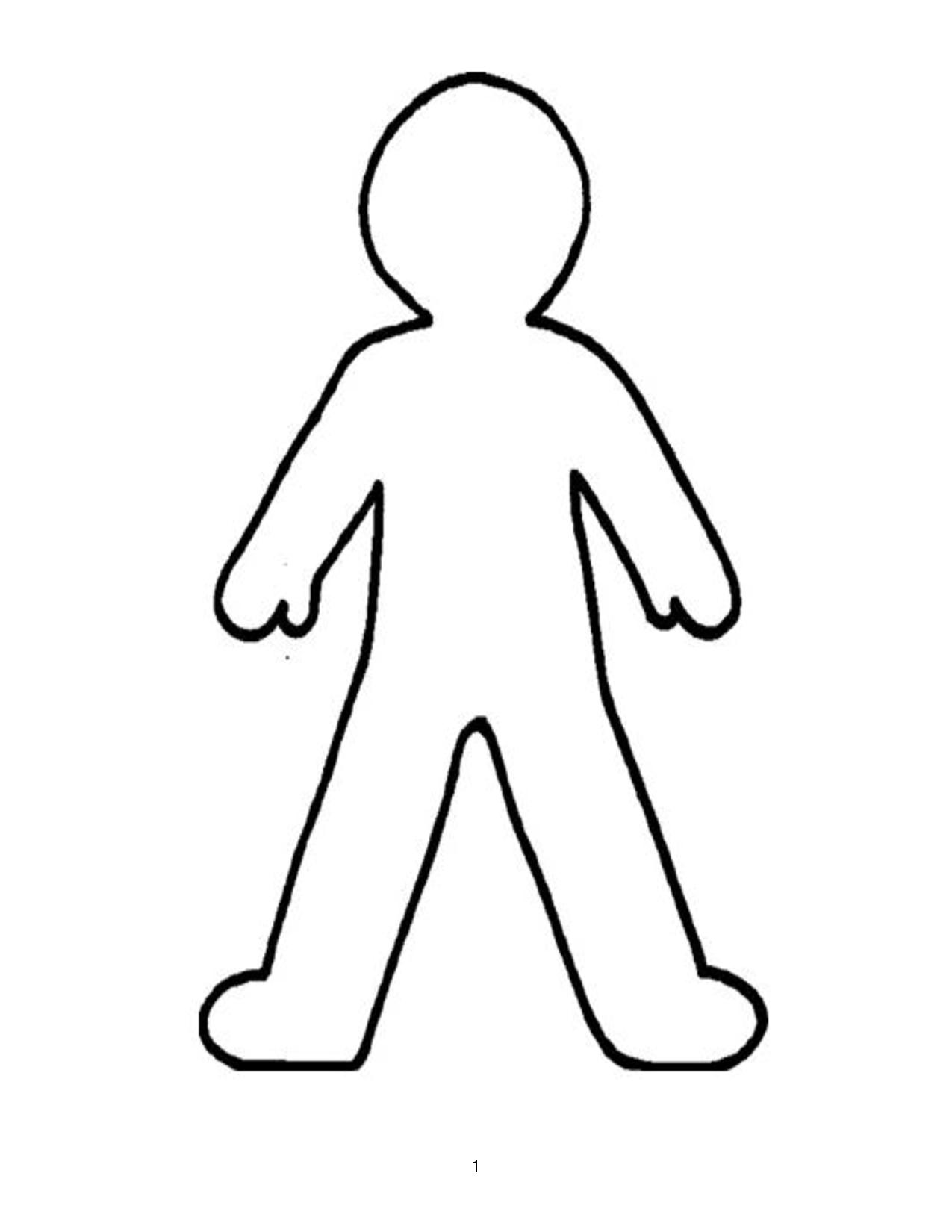 	Додаток 3Ситуація 1Вас запросили піти на вечірку до знайомого. Ви не знаєте особисто жодного із запрошених. І це вас непокоїть. Крім того ви почули, що деякі з них ведуть не здоровий образ життя й у них не дуже гарна репутація в школі. Але людина, що запрошує вас, вам дуже подобається. Що робити? Як учинити?Ситуація 2У вас є дуже давній друг(назвемо його Ярик). З певних обставин ви уже давно не спілкувались з ним. Але якось приятель поділився із вами своїми неприємностями. Нещодавно він зійшовся з однією компанією, де вживають наркотики ін’єкційним шляхом. Коли Ярик пробував наркотики вперше, друзі його запевняли, що нічого страшного не відбудеться. Днями він дізнався, що один хлопець із цієї компанії підозрює в себе ВІЛ-інфекцію. Ярик розгублений, не знає, що йому тепер робити. Він прийшов до вас за порадою. Що ви будете робити? Що порадите своєму другові в цій ситуації?Ситуація 3У вас є дуже гарний друг, вас навіть можна назвати « не розлий водою». Ви завжди все робили разом:ходили до школи, готували уроки, відвідували басейн, багато часу проводили у вас удома. Останнім часом ви звернули увагу на те, що друг(подруга) погано себе почуває: у нього(неї) задишка, кашель, утома, пітливість, збільшені лімфатичні вузли. Ви підозрюєте, що він (вона) може бути хворий (ою). Ваші дії